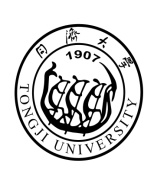 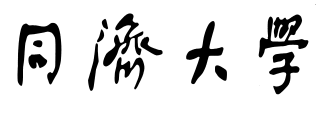 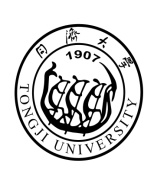 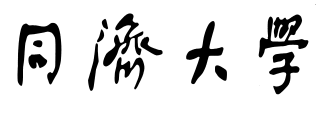 学术型硕士研究生培养计划
Study Plan for Academic Master Degree硕 士 生 Candidate’s Name学    号 Student ID 所在院系 School/Department 学科专业 Discipline研究方向 Research Focus 入学年月 Date of Entry 指导教师 Supervisor       年   月   日/       /       / (mm/dd/yy)导师签字:                                           学院意见（公章）Signature by supervisor:                               Comments from School (Seal)注:	学术型硕士总学分不少于28学分。其中：公共学位课6学分；专业学位课不少于12学分；非学位课不少于8学分；必修环节2学分。Notes: Academic master candidates are required to take common courses(6 credits), core courses(≥12 credits), elective courses(≥8 credits), compulsories(2 credits), no less than 28 credits in total. 学 号Student ID姓 名Candidate’s Name导 师Supervisor导 师Supervisor入学时间Date of Entry学 制Common Duration of Study培养类别Cultivation Category培养类别Cultivation Category学 院School专 业Major专 业Major课程类别Course Category课程编号Course Number课 程 中 文 名Course Name课 程 中 文 名Course Name课 程 中 文 名Course Name学 时Hours学 分Credits开课学期Course Semester开课学期Course Semester备注Remarks公共学位课Common Courses2070100汉语Chinese汉语Chinese汉语Chinese1083Spring/FallSpring/Fall公共学位课Common Courses2900006	中国概况A General View of China中国概况A General View of China中国概况A General View of China1083Spring/FallSpring/Fall公共学位课Common Courses专业学位课Core Courses专业学位课Core Courses专业学位课Core Courses专业学位课Core Courses专业学位课Core Courses专业学位课Core Courses非学位课ElectiveCourses非学位课ElectiveCourses非学位课ElectiveCourses非学位课ElectiveCourses非学位课ElectiveCourses非学位课ElectiveCourses跨院系课程Cross-disciplinecourses  必修环节Compulsories2900002论文选题Thesis Proposal论文选题Thesis Proposal论文选题Thesis Proposal01秋季秋季必修环节Compulsories2900011研究生学术行为规范Academic Norms for graduate研究生学术行为规范Academic Norms for graduate研究生学术行为规范Academic Norms for graduate01春秋季春秋季补修课Complementary Courses补修课Complementary Courses补修课Complementary Courses总学分Total Credits：            学位课学分Degree Course Credits(common and core courses)：        非学位课学分Elective Course Credits：             必修环节学分Compulsories Credits：    总学分Total Credits：            学位课学分Degree Course Credits(common and core courses)：        非学位课学分Elective Course Credits：             必修环节学分Compulsories Credits：    总学分Total Credits：            学位课学分Degree Course Credits(common and core courses)：        非学位课学分Elective Course Credits：             必修环节学分Compulsories Credits：    总学分Total Credits：            学位课学分Degree Course Credits(common and core courses)：        非学位课学分Elective Course Credits：             必修环节学分Compulsories Credits：    总学分Total Credits：            学位课学分Degree Course Credits(common and core courses)：        非学位课学分Elective Course Credits：             必修环节学分Compulsories Credits：    总学分Total Credits：            学位课学分Degree Course Credits(common and core courses)：        非学位课学分Elective Course Credits：             必修环节学分Compulsories Credits：    总学分Total Credits：            学位课学分Degree Course Credits(common and core courses)：        非学位课学分Elective Course Credits：             必修环节学分Compulsories Credits：    总学分Total Credits：            学位课学分Degree Course Credits(common and core courses)：        非学位课学分Elective Course Credits：             必修环节学分Compulsories Credits：    总学分Total Credits：            学位课学分Degree Course Credits(common and core courses)：        非学位课学分Elective Course Credits：             必修环节学分Compulsories Credits：    总学分Total Credits：            学位课学分Degree Course Credits(common and core courses)：        非学位课学分Elective Course Credits：             必修环节学分Compulsories Credits：    